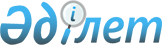 Астрахан аудандық мәслихатының 2011 жылғы 13 желтоқсандағы № 4С-40-2 "2012-2014 жылдарға арналған аудандық бюджет туралы" шешіміне өзгерістер енгізу туралы
					
			Күшін жойған
			
			
		
					Ақмола облысы Астрахан аудандық мәслихатының 2012 жылғы 8 желтоқсандағы № 5С-11-1 шешімі. Ақмола облысының Әділет департаментінде 2012 жылғы 12 желтоқсанда № 3533 тіркелді. Қолданылу мерзімінің аяқталуына байланысты күші жойылды - (Ақмола облысы Астрахан аудандық мәслихаты аппаратының 2013 жылғы 13 маусымдағы № 55 хатымен)      Ескерту. Қолданылу мерзімінің аяқталуына байланысты күші жойылды - (Ақмола облысы Астрахан аудандық мәслихаты аппаратының 13.06.2013 № 55 хатымен).      РҚАО ескертпесі:

      Мәтінде авторлық орфография және пунктуация сақталған.

      Қазақстан Республикасының 2008 жылғы 4 желтоқсандағы Бюджет кодексінің 106 бабының 2 тармағының 4) тармақшасына, «Қазақстан Республикасындағы жергілікті мемлекеттік басқару және өзін-өзі басқару туралы» Қазақстан Республикасының 2001 жылғы 23 қаңтардағы Заңының 6 бабының 1 тармағының 1) тармақшасына сәйкес, Астрахан аудандық мәслихат ШЕШІМ ЕТТІ:



      1. Астрахан аудандық мәслихатының «2012-2014 жылдарға арналған аудандық бюджет туралы» 2011 жылғы 13 желтоқсандағы № 4С-40-2 (Нормативтік құқықтық актілерді мемлекеттік тіркеу тізілімінде № 1-6-162 тіркелген, 2012 жылғы 6 қаңтарда аудандық «Маяк» газетінде жарияланған) шешіміне келесі өзгерістер енгізілсін:



      1 тармақ жаңа редакцияда баяндалсын:

      «1. 2012-2014 жылдарға арналған аудандық бюджет 1,2 және 3 қосымшаларға сәйкес, оның ішінде 2012 жылға келесі көлемдерде бекітілсін:

      1) түсімдер – 1952759,5 мың теңге оның ішінде:

      салықтық түсімдер - 300065 мың теңге;

      салықтық емес түсімдер – 11919,8 мың теңге;

      негізгі капиталды сатудан түсетін түсімдер - 8188 мың теңге;

      трансферттердің түсімдері – 1632586,7 мың теңге;

      2) шығындар – 2055291,3 мың теңге;

      3) таза бюджеттік несие беру – 21186,9 мың теңге, оның ішінде:

      бюджеттік кредиттер – 23535,9 мың теңге;

      бюджеттік кредиттерді өтеу – 2349 мың теңге;

      4) қаржы активтерімен болатын операциялар бойынша сальдо – 2832,4 мың теңге;

      қаржы активтерін сатып алу – 2832,4 мың теңге;

      мемлекеттің қаржы активтерін сатудан түскен түсімдер – 0 мың теңге;

      5) бюджет тапшылығы (профицит) – -126551,1 мың теңге;

      6) бюджет тапшылығын қаржыландыру (профицитті пайдалану) – 126551,1 мың теңге.»;



      көрсетілген шешімнің 1, 2, 3, 4, 6 қосымшалары осы шешімнің 1, 2, 3, 4, 5 қосымшаларына сәйкес жаңа редакцияда баяндалсын.



      2. Осы шешім Ақмола облысы Әділет департаментінде мемлекеттік тіркелген күнінен бастап күшіне енеді және 2012 жылдың 1 қаңтарынан бастап қолданысқа енгізіледі.      Астрахан аудандық

      мәслихатының сессия төрайымы               В.Быстрицкая      Астрахан аудандық

      мәслихатының хатшысы                       В.Собеский      «КЕЛІСІЛДІ»      Астрахан ауданының әкімі                   Т.Ерсейітов

Астрахан аудандық мәслихатының

2012 жылғы 8 желтоқсандағы

№ 5С-11-1 шешіміне   

1 қосымша        Астрахан аудандық мәслихатының

«2012-2014 жылдарға арналған

аудандық бюджет туралы»  

2011 жылғы 13 желтоқсандағы

№ 4С-40-2 шешіміне    

1 қосымша         2012 жылға арналған аудандық бюджеті

Астрахан аудандық мәслихатының

2012 жылғы 8 желтоқсандағы  

№ 5С-11-1 шешіміне     

2 қосымша         Астрахан аудандық мәслихатының

«2012-2014 жылдарға арналған

аудандық бюджет туралы»   

2011 жылғы 13 желтоқсандағы 

№ 4С-40-2 шешіміне     

2 қосымша          2013 жылға арналған аудандық бюджеті

Астрахан аудандық мәслихатының

2012 жылғы 8 желтоқсандағы  

№ 5С-11-1 шешіміне      

3 қосымша          Астрахан аудандық мәслихатының

«2012-2014 жылдарға арналған 

аудандық бюджет туралы»   

2011 жылғы 13 желтоқсандағы 

№ 4С-40-2 шешіміне      

3 қосымша           2014 жылға арналған аудандық бюджеті

Астрахан аудандық мәслихатының

2012 жылғы 8 желтоқсандағы  

№ 5С-11-1 шешіміне      

4 қосымша          Астрахан аудандық мәслихатының

«2012-2014 жылдарға арналған

аудандық бюджет туралы»   

2011 жылғы 13 желтоқсандағы  

№ 4С-40-2 шешіміне     

4 қосымша           2012 жылға арналған республикалық бюджеттің нысаналы

трансферттері мен бюджеттік несиелері

Астрахан аудандық мәслихатының

2012 жылғы 8 желтоқсандағы  

№ 5С-11-1 шешіміне      

5 қосымша          Астрахан аудандық мәслихатының

«2012-2014 жылдарға арналған 

аудандық бюджет туралы»   

2011 жылғы 13 желтоқсандағы  

№ 4С-40-2 шешіміне       

6 қосымша            2012 жылға ауылдық (селолық) округтердің

бюджеттік бағдарламалары
					© 2012. Қазақстан Республикасы Әділет министрлігінің «Қазақстан Республикасының Заңнама және құқықтық ақпарат институты» ШЖҚ РМК
				СанаттарСанаттарСанаттарСанаттарСома,

мың теңгеСыныптарСыныптарСыныптарСома,

мың теңгеСыныпшаСыныпшаСома,

мың теңгеАтауларСома,

мың теңгеI. КІРІСТЕР1952759,51Салықтық түсімдер30006501Табыс салығы119122Жеке табыс салығы1191203Әлеуметтік салық1208511Әлеуметтік салық12085104Меншікке салынатын салықтар1555561Мүлікке салынатын салықтар1177003Жер салығы44694Көлік құралдарына салынатын салық265975Бірыңғай жер салығы679005Тауарларға, жұмыстарға және қызметтерге

салынатын ішкі салықтар98952Акциздер21603Табиғи және басқа ресурстарды пайдаланғаны

үшін түсетін түсімдер39384Кәсіпкерлік және кәсіби қызметті

жүргізгені үшін алынатын алымдар379708Заңдық мәнді іс-әрекеттерді жасағаны және

(немесе) оған уәкілеттігі бар мемлекеттік

органдар немесе лауазымды адамдар құжаттар

бергені үшін алынатын міндетті төлемдер18511Мемлекеттік баж18512Салықтық емес түсімдер11919,801Мемлекеттік меншіктен түсетін кірістер862,85Мемлекет меншігіндегі мүлікті жалға

беруден түсетін кірістер8607Мемлекеттік бюджеттен берілген кредиттер

бойынша сыйақылар2,802Мемлекеттік бюджеттен қаржыландырылатын

мемлекеттік мекемелердің тауарларды

(жұмыстарды, қызметтерді) өткізуінен

түсетін түсімдер601Мемлекеттік бюджеттен қаржыландырылатын

мемлекеттік мекемелердің тауарларды

жұмыстарды, қызметтерді) өткізуінен

түсетін түсімдер6004Мемлекеттік бюджеттен қаржыландырылатын,

сондай-ақ Қазақстан Республикасы Ұлттық

Банкінің бюджетінен (шығыстар сметасынан)

ұсталатын және қаржыландырылатын

мемлекеттік мекемелер салатын айыппұлдар,

өсімпұлдар, санкциялар, өндіріп алулар109001Мұнай секторы ұйымдарынан түсетін

түсімдерді қоспағанда, мемлекеттік

бюджеттен қаржыландырылатын, сондай-ақ

Қазақстан Республикасы Ұлттық Банкінің

бюджетінен (шығыстар сметасынан) ұсталатын

және қаржыландырылатын мемлекеттік

мекемелер салатын айыппұлдар, өсімпұлдар,

санкциялар, өндіріп алулар1090006Басқа да салықтық емес түсімдер971Басқа да салықтық емес түсімдер973Негізгі капиталды сатудан түсетін түсімдер818803Жерді және материалдық емес активтерді

сату81881Жерді сату81884Трансферттердің түсімдері1632586,702Мемлекеттік басқарудың жоғары тұрған

органдарынан түсетін трансферттер1632586,72Облыстық бюджеттен түсетін трансферттер1632586,7Функционалдық топФункционалдық топФункционалдық топФункционалдық топСома,

мың теңгеБюджеттік бағдарламалардың әкімшісіБюджеттік бағдарламалардың әкімшісіБюджеттік бағдарламалардың әкімшісіСома,

мың теңгеБағдарламаБағдарламаСома,

мың теңгеАтауларСома,

мың теңгеII. ШЫҒЫНДАР2055291,31Жалпы сипаттағы мемлекеттiк қызметтер214674,7112Аудан (облыстық маңызы бар қала)

мәслихатының аппараты13269,3001Аудан (облыстық маңызы бар қала)

мәслихатының қызметін қамтамасыз ету

жөніндегі қызметтер12810,3002Ақпараттық жүйелер құру59,0003Мемлекеттік органның күрделі шығыстары400,0122Аудан (облыстық маңызы бар қала) әкiмінің

аппараты67486,4001Аудан (облыстық маңызы бар қала) әкiмінің

қызметін қамтамасыз ету жөніндегі

қызметтер61309,9002Ақпараттық жүйелер құру81,5003Мемлекеттік органның күрделі шығыстары6095,0123Қаладағы аудан, аудандық маңызы бар қала,

кент, ауыл (село), ауылдық (селолық) округ

әкімінің аппараты114065,9001Қаладағы аудан, аудандық маңызы бар

қаланың, кент, ауыл (село), ауылдық

(селолық) округ әкімінің қызметін

қамтамасыз ету жөніндегі қызметтер104411,9022Мемлекеттік органның күрделі шығыстары9536,0024Ақпараттық жүйелер құру118,0459Ауданның (облыстық маңызы бар қаланың)

экономика және қаржы бөлімі19853,1001Ауданның (облыстық маңызы бар қаланың)

экономикалық саясатын қалыптастыру мен

дамыту, мемлекеттік жоспарлау, бюджеттік

атқару және коммуналдық меншігін басқару

саласындағы мемлекеттік саясатты іске

асыру жөніндегі қызметтер18156,4002Ақпараттық жүйелер құру81,8003Салық салу мақсатында мүлікті бағалауды

жүргізу231,0004Біржолғы талондарды беру жөніндегі жұмысты

ұйымдастыру және біржолғы талондарды

сатудан түскен сомаларды толық алынуын

қамтамасыз ету682,0010Жекешелендіру, коммуналдық меншікті

басқару, жекешелендіруден кейінгі қызмет

және осыған байланысты дауларды реттеу197,9011Коммуналдық меншікке түскен мүлікті есепке

алу, сақтау, бағалау және сату504,02Қорғаныс1807,6122Аудан (облыстық маңызы бар қала) әкiмінің

аппараты1807,6005Жалпыға бірдей әскери міндетті атқару

шеңберіндегі іс-шаралар1807,64Бiлiм беру1351930,9123Қаладағы аудан, аудандық маңызы бар қала, кент, ауыл (село), ауылдық (селолық) округ әкімінің аппараты530,0005Ауылдық (селолық) жерлерде балаларды мектепке дейін тегін алып баруды және кері алып келуді ұйымдастыру530,0464Ауданның (облыстық маңызы бар қаланың) білім бөлімі1293246,6001Жергілікті деңгейде білім беру саласындағы мемлекеттік саясатты іске асыру жөніндегі қызметтер12378,0003Жалпы білім беру997259,6005Ауданның (облыстық маңызы бар қаланың) мемлекеттiк бiлiм беру мекемелер үшiн оқулықтар мен оқу-әдістемелік кешендерді сатып алу және жеткiзу5137,0006Балаларға қосымша білім беру16735,0009Мектепке дейінгі тәрбиелеу мен оқытуды қамтамасыз ету61083,2012Мемлекеттік органның күрделі шығыстары2270,0015Республикалық бюджеттен берілетін трансферттер есебінен жетім баланы (жетім балаларды) және ата-аналарының қамқорынсыз қалған баланы (балаларды) күтіп-ұстауға асыраушыларына ай сайынғы ақшалай қаражат төлемдері15416,3020Республикалық бюджеттен берілетін трансферттер есебінен үйде оқытылатын мүгедек балаларды жабдықпен, бағдарламалық қамтыммен қамтамасыз ету4500,0021Республикалық бюджеттен берілетін нысаналы трансферттер есебінен жалпы үлгідегі, арнайы (түзету), дарынды балалар үшін мамандандырылған, жетім балалар мен ата-аналарының қамқорынсыз қалған балалар үшін балабақшалар, шағын орталықтар, мектеп интернаттары, кәмелеттік жасқа толмағандарды бейімдеу орталықтары тәрбиешілеріне біліктілік санаты үшін қосымша ақының мөлшерін ұлғайту437,0040Мектепке дейінгі білім беру ұйымдарында мемлекеттік білім беру тапсырысын іске асыруға34990,0064Бастауыш, негізгі орта, жалпыға бірдей орта білім беру ұйымдарының (дарынды балаларға арналған мамандандырылған (жалпы үлгідегі,арнайы (түзету); жетім балаларға және ата-анасының камқорлығынсыз калған балаларға арналған ұйымдар): мектептердің, мектеп-интернаттарының мұғалімдеріне біліктілік санаты үшін қосымша ақы мөлшерін республикалық бюджеттен берілетін трансферттер есебінен ұлғайту14478,5067Ведомстволық бағыныстағы мемлекеттік мекемелерінің және ұйымдарының күрделі шығыстары128562,0467Ауданның (облыстық маңызы бар қаланың) құрылыс бөлімі58154,3037Білім беру объектілерін салу және реконструкциялау58154,36Әлеуметтiк көмек және әлеуметтiк қамтамасыз ету76352,3123Қаладағы аудан, аудандық маңызы бар қала, кент, ауыл (село), ауылдық (селолық) округ әкімінің аппараты15261,2003Мұқтаж азаматтарға үйінде әлеуметтiк көмек көрсету15261,2451Ауданның (облыстық маңызы бар қаланың) жұмыспен қамту және әлеуметтік бағдарламалар бөлімі61091,1001Жергілікті деңгейде жұмыспен қамтуды қамтамасыз ету және халық үшін әлеуметтік бағдарламаларды іске асыру саласындағы мемлекеттік саясатты іске асыру жөніндегі қызметтер17122,3002Еңбекпен қамту бағдарламасы22296,0005Мемлекеттік атаулы әлеуметтік көмек1032,6006Тұрғын үй көмегін көрсету172,0007Жергілікті өкілетті органдардың шешімі бойынша мұқтаж азаматтардың жекелеген топтарына әлеуметтік көмек4313,8010Үйден тәрбиеленіп оқытылатын мүгедек балаларды материалдық қамтамасыз ету229,0011Жәрдемақыларды және басқа да әлеуметтік төлемдерді есептеу, төлеу мен жеткізу бойынша қызметтерге ақы төлеу150,0012Ақпараттық жүйелер құру59,001618 жасқа дейінгі балаларға мемлекеттік жәрдемақылар4430,0017Мүгедектерді оңалту жеке бағдарламасына сәйкес, мұқтаж мүгедектерді міндетті гигиеналық құралдармен және ымдау тілі мамандарының қызмет көрсетуін, жеке көмекшілермен қамтамасыз ету3176,0023Жұмыспен қамту орталықтарының қызметін қамтамасыз ету8110,47Тұрғын үй-коммуналдық шаруашылық170626,9123Қаладағы аудан, аудандық маңызы бар қала, кент, ауыл (село), ауылдық (селолық) округ әкімінің аппараты27111,8008Елді мекендердің көшелерін жарықтандыру8205,8009Елді мекендердің санитариясын қамтамасыз ету4320,0010Жерлеу орындарын күтіп-ұстау және туысы жоқ адамдарды жерлеу272,0011Елді мекендерді абаттандыру мен көгалдандыру14314,0458Ауданның (облыстық маңызы бар қаланың) тұрғын үй-коммуналдық шаруашылық, жолаушылар көлігі және автомобиль жолдары бөлімі42709,8018Елді мекендерді абаттандыру мен көгалдандыру25222,8026Ауданның (облыстық маңызы бар қаланың) коммуналдық меншігіндегі жылу жүйелерін қолдануды ұйымдастыру12210,2028Коммуналдық шаруашылықты дамыту5089,2031Кондоминиум объектілеріне техникалық паспорттар дайындау187,6464Ауданның (облыстық маңызы бар қаланың) білім бөлімі50122,0026Жұмыспен қамту-2020 бағдарламасы бойынша ауылдық елді мекендерді дамыту шеңберінде объектілерді жөндеу50122,0467Ауданның (облыстық маңызы бар қаланың) құрылыс бөлімі50683,3003Мемлекеттік коммуналдық тұрғын үй қорының тұрғын үйін жобалау, салу және (немесе) сатып алу5000,0004Инженерлік коммуникациялық инфрақұрылымды жобалау, дамыту, жайластыру және (немесе) сатып алу140,0005Коммуналдық шаруашылықты дамыту19865,1006Сумен жабдықтау және су бұру жүйесін дамыту25678,28Мәдениет, спорт, туризм және ақпараттық кеңістiк115187,6455Ауданның (облыстық маңызы бар қаланың) мәдениет және тілдерді дамыту бөлімі63691,7001Жергілікті деңгейде тілдерді және мәдениетті дамыту саласындағы мемлекеттік саясатты іске асыру жөніндегі қызметтер4918,3002Ақпараттық жүйелер құру59,0003Мәдени - демалыс жұмысын қолдау36518,5006Аудандық (қалалық) кiтапханалардың жұмыс iстеуi16467,3007Мемлекеттік тілді және Қазақстан халықтарының басқа да тілдерін дамыту3854,6010Мемлекеттік органның күрделі шығыстары140,0032Ведомстволық бағыныстағы мемлекеттік мекемелерінің және ұйымдарының күрделі шығыстары1734,0456Ауданның (облыстық маңызы бар қаланың) ішкі саясат бөлімі9949,5001Жергілікті деңгейде ақпарат, мемлекеттілікті нығайту және азаматтардың әлеуметтік сенімділігін қалыптастыру саласында мемлекеттік саясатты іске асыру жөніндегі қызметтер5138,3002Газеттер мен журналдар арқылы мемлекеттік ақпараттық саясат жүргізу жөніндегі қызметтер4080,0003Жастар саясаты саласында іс-шараларды іске асыру532,2004Ақпараттық жүйелер құру59,0006Мемлекеттік органның күрделі шығыстары140,0465Ауданның (облыстық маңызы бар қаланың) Дене шынықтыру және спорт бөлімі9403,3001Жергілікті деңгейде дене шынықтыру және спорт саласындағы мемлекеттік саясатты іске асыру жөніндегі қызметтер4601,3002Ақпараттық жүйелер құру59,0004Мемлекеттік органның күрделі шығыстары280,0006Аудандық (облыстық маңызы бар қаланың) деңгейде спорттық жарыстар өткiзу504,0007Әртүрлі спорт түрлері бойынша ауданның (облыстық маңызы бар қаланың) құрама командаларының мүшелерін дайындау және олардың облыстық спорт жарыстарына қатысуы3959,0467Ауданның (облыстық маңызы бар қаланың) құрылыс бөлімі32143,1011Мәдениет объектілерін дамыту32143,110Ауыл, су, орман, балық шаруашылығы, ерекше қорғалатын табиғи аумақтар, қоршаған ортаны және жануарлар дүниесін қорғау, жер қатынастары38386,1459Ауданның (облыстық маңызы бар қаланың) экономика және қаржы бөлімі3516,0099Мамандарды әлеуметтік қолдау жөніндегі шараларды іске асыру3516,0473Ауданның (облыстық маңызы бар қаланың) ветеринария бөлімі19151,8001Жергілікті деңгейде ветеринария саласындағы мемлекеттік саясатты іске асыру жөніндегі қызметтер6007,8002Ақпараттық жүйелер құру59,0007Қаңғыбас иттер мен мысықтарды аулауды және жоюды ұйымдастыру75,0010Ауыл шаруашылығы жануарларын бірдейлендіру жөніндегі іс-шараларды жүргізу1092,0011Эпизоотияға қарсы іс-шаралар жүргізу11918,0477Ауданның (облыстық маңызы бар қаланың) ауыл шаруашылығы мен жер қатынастары бөлімі15718,3001Жергілікті деңгейде ауыл шаруашылығы және жер қатынастары саласындағы мемлекеттік саясатты іске асыру жөніндегі қызметтер15559,3002Ақпараттық жүйелер құру59,0010Жерді аймақтарға бөлу жөніндегі жұмыстарды ұйымдастыру100,011Өнеркәсіп, сәулет, қала құрылысы және құрылыс қызметі24460,9467Ауданның (облыстық маңызы бар қаланың) құрылыс бөлімі9477,3001Жергілікті деңгейде құрылыс саласындағы мемлекеттік саясатты іске асыру жөніндегі қызметтер7388,3014Ақпараттық жүйелер құру59,0017Мемлекеттік органның күрделі шығыстары2030,0468Ауданның (облыстық маңызы бар қаланың) сәулет және қала құрылысы бөлімі14983,6001Жергілікті деңгейде сәулет және қала құрылысы саласындағы мемлекеттік саясатты іске асыру жөніндегі қызметтер5539,6002Ақпараттық жүйелер құру59,0003Ауданның қала құрылысы даму аумағын және елді мекендердің бас жоспарлары схемаларын әзірлеу9245,0004Мемлекеттік органның күрделі шығыстары140,012Көлік және коммуникация14736,1458Ауданның (облыстық маңызы бар қаланың) тұрғын үй-коммуналдық шаруашылық, жолаушылар көлігі және автомобиль жолдары бөлімі14736,1023Автомобиль жолдарының жұмыс істеуін қамтамасыз ету14736,113Өзгелер22753,6458Ауданның (облыстық маңызы бар қаланың) тұрғын үй-коммуналдық шаруашылық, жолаушылар көлігі және автомобиль жолдары бөлімі14097,3001Жергілікті деңгейде тұрғын үй-коммуналдық шаруашылығы, жолаушылар көлігі және автомобиль жолдарды саласындағы мемлекеттік саясатты іске асыру жөніндегі қызметтер7278,3013Мемлекеттік органның күрделі шығыстары1700,0020Ақпараттық жүйелер құру59,0040Республикалық бюджеттен нысаналы трансферттер есебінен "Өңірлерді дамыту" Бағдарламасы шеңберінде өңірлерді экономикалық дамытуға жәрдемдесу бойынша шараларды іске асыру5060,0459Ауданның (облыстық маңызы бар қаланың) экономика және қаржы бөлімі1207,0012Ауданның (облыстық маңызы бар қаланың) жергілікті атқарушы органының резерві1207,0469Ауданның (облыстық маңызы бар қаланың) кәсіпкерлік бөлімі7449,3001Жергілікті деңгейде кәсіпкерлік пен өнеркәсіпті дамыту саласындағы мемлекеттік саясатты іске асыру жөніндегі қызметтер5680,3002Ақпараттық жүйелер құру59,0004Мемлекеттік органның күрделі шығыстары1710,014Борышқа қызмет көрсету2,8459Ауданның (облыстық маңызы бар қаланың) экономика және қаржы бөлімі2,8021Жергілікті атқарушы органдардың облыстық бюджеттен қарыздар бойынша сыйақылар2,815Трансферттер24371,8459Ауданның (облыстық маңызы бар қаланың) экономика және қаржы бөлімі24371,8006Нысаналы пайдаланылмаған (толық пайдаланылмаған) трансферттерді қайтару24371,8III. Таза бюджеттік несие беру21186,9Бюджеттік несиелер23535,910Ауыл, су, орман, балық шаруашылығы, ерекше қорғалатын табиғи аумақтар, қоршаған ортаны және жануарлар дүниесін қорғау, жер қатынастары23535,9459Ауданның (облыстық маңызы бар қаланың) экономика және қаржы бөлімі23535,9018Мамандарды әлеуметтік қолдау шараларын іске асыруға берілетін бюджеттік кредиттер23535,9Бюджеттік кредиттерді өтеу2349,05Бюджеттік кредиттерді өтеу2349,01Бюджеттік кредиттерді өтеу2349,01Мемлекеттік бюджеттен берілген бюджеттік кредиттерді өтеу2349,0IV. Қаржы активтерімен жасалатын операциялар бойынша2832,4Қаржы активтерін сатып алу2832,413Басқалар2832,4458Ауданның (облыстық маңызы бар қаланың)

тұрғын үй-коммуналдық шаруашылық,

жолаушылар көлігі және автомобиль жолдары

бөлімі2832,4065Заңды тұлғалардың жарғылық капиталын

қалыптастыру немесе ұлғайту2832,4Мемлекеттің қаржы активтерін сатудан

түсетін түсімдер0,0V. Бюджет тапшылығы (профицит)-126551,1VI. Бюджет тапшылығын қаржыландыру

(профицитті пайдалану)126551,1СанаттарСанаттарСанаттарСанаттарСома,

мың теңгеСыныптарСыныптарСыныптарСома,

мың теңгеСыныпшаСыныпшаСома,

мың теңгеАтауларСома,

мың теңгеI. КІРІСТЕР19177041Салықтық түсімдер30350801Табыс салығы126912Жеке табыс салығы1269103Әлеуметтік салық1233001Әлеуметтік салық12330004Меншікке салынатын салықтар1565331Мүлікке салынатын салықтар1190723Жер салығы48414Көлік құралдарына салынатын салық240305Бірыңғай жер салығы859005Тауарларға, жұмыстарға және қызметтерге

салынатын ішкі салықтар86922Акциздер21953Табиғи және басқа ресурстарды пайдаланғаны

үшін түсетін түсімдер42374Кәсіпкерлік және кәсіби қызметті

жүргізгені үшін алынатын алымдар22205Ойын бизнесіне салық4008Заңдық мәнді іс-әрекеттерді жасағаны және

(немесе) оған уәкілеттігі бар мемлекеттік

органдар немесе лауазымды адамдар құжаттар

бергені үшін алынатын міндетті төлемдер22921Мемлекеттік баж22922Салықтық емес түсімдер1241701Мемлекеттік меншіктен түсетін кірістер9005Мемлекет меншігіндегі мүлікті жалға

беруден түсетін кірістер90002Мемлекеттік бюджеттен қаржыландырылатын

мемлекеттік мекемелердің тауарларды

(жұмыстарды, қызметтерді) өткізуінен

түсетін түсімдер1501Мемлекеттік бюджеттен қаржыландырылатын

мемлекеттік мекемелердің тауарларды

(жұмыстарды, қызметтерді) өткізуінен

түсетін түсімдер15004Мемлекеттік бюджеттен қаржыландырылатын,

сондай-ақ Қазақстан Республикасы Ұлттық

Банкінің бюджетінен (шығыстар сметасынан)

ұсталатын және қаржыландырылатын

мемлекеттік мекемелер салатын айыппұлдар,

өсімпұлдар, санкциялар, өндіріп алулар111001Мұнай секторы ұйымдарынан түсетін

түсімдерді қоспағанда, мемлекеттік

бюджеттен қаржыландырылатын, сондай-ақ

Қазақстан Республикасы Ұлттық Банкінің

бюджетінен (шығыстар сметасынан) ұсталатын

және қаржыландырылатын мемлекеттік

мекемелер салатын айыппұлдар, өсімпұлдар,

санкциялар, өндіріп алулар1110006Басқа да салықтық емес түсімдер2671Басқа да салықтық емес түсімдер2673Негізгі капиталды сатудан түсетін түсімдер1000003Жерді және материалдық емес активтерді

сату100001Жерді сату100004Трансферттердің түсімдері159177902Мемлекеттік басқарудың жоғары тұрған

органдарынан түсетін трансферттер15917792Облыстық бюджеттен түсетін трансферттер1591779Функционалдық топФункционалдық топФункционалдық топФункционалдық топСома,

мың теңгеБюджеттік бағдарламалардың әкімшісіБюджеттік бағдарламалардың әкімшісіБюджеттік бағдарламалардың әкімшісіСома,

мың теңгеБағдарламаБағдарламаСома,

мың теңгеАтауларСома,

мың теңгеII. ШЫҒЫНДАР1917704,01Жалпы сипаттағы мемлекеттiк қызметтер192110,0112Аудан (облыстық маңызы бар қала)

мәслихатының аппараты12642,0001Аудан (облыстық маңызы бар қала)

мәслихатының қызметін қамтамасыз ету

жөніндегі қызметтер12642,0122Аудан (облыстық маңызы бар қала) әкiмінің

аппараты48645,0001Аудан (облыстық маңызы бар қала) әкiмінің

қызметін қамтамасыз ету жөніндегі

қызметтер48645,0123Қаладағы аудан, аудандық маңызы бар қала,

кент, ауыл (село), ауылдық (селолық) округ

әкімінің аппараты110043,0001Қаладағы аудан, аудандық маңызы бар

қаланың, кент, ауыл (село), ауылдық

(селолық) округ әкімінің қызметін

қамтамасыз ету жөніндегі қызметтер110043,0459Ауданның (облыстық маңызы бар қаланың)

экономика және қаржы бөлімі20780,0001Ауданның (облыстық маңызы бар қаланың)

экономикалық саясатын қалыптастыру мен

дамыту, мемлекеттік жоспарлау, бюджеттік

атқару және коммуналдық меншігін басқару

арасындағы мемлекеттік саясатты іске асыру

жөніндегі қызметтер19191,0003Салық салу мақсатында мүлікті бағалауды

жүргізу519,0010Жекешелендіру, коммуналдық меншікті

басқару, жекешелендіруден кейінгі қызмет

және осыған байланысты дауларды реттеу535,0011Коммуналдық меншікке түскен мүлікті есепке

алу, сақтау, бағалау және сату535,02Қорғаныс2065,0122Аудан (облыстық маңызы бар қала) әкiмінің

аппараты2065,0005Жалпыға бірдей әскери міндетті атқару

шеңберіндегі іс-шаралар2065,04Бiлiм беру1185685,0123Қаладағы аудан, аудандық маңызы бар қала,

кент, ауыл (село), ауылдық (селолық) округ

әкімінің аппараты1145,0005Ауылдық (селолық) жерлерде балаларды мектепке дейін тегін алып баруды және кері алып келуді ұйымдастыру1145,0464Ауданның (облыстық маңызы бар қаланың) білім бөлімі1114540,0001Жергілікті деңгейде білім беру саласындағы мемлекеттік саясатты іске асыру жөніндегі қызметтер12505,0003Жалпы білім беру1021583,0005Ауданның (облыстық маңызы бар қаланың) мемлекеттiк бiлiм беру мекемелер үшiн оқулықтар мен оқу-әдістемелік кешендерді сатып алу және жеткiзу5907,0006Балаларға қосымша білім беру15170,0009Мектепке дейінгі тәрбиелеу мен оқытуды қамтамасыз ету59375,0467Ауданның (облыстық маңызы бар қаланың) құрылыс бөлімі70000,0037Білім беру объектілерін салу және реконструкциялау70000,06Әлеуметтiк көмек және әлеуметтiк қамтамасыз ету69906,0123Қаладағы аудан, аудандық маңызы бар қала, кент, ауыл (село), ауылдық (селолық) округ әкімінің аппараты15431,0003Мұқтаж азаматтарға үйінде әлеуметтiк көмек көрсету15431,0451Ауданның (облыстық маңызы бар қаланың) жұмыспен қамту және әлеуметтік бағдарламалар бөлімі54475,0001Жергілікті деңгейде жұмыспен қамтуды қамтамасыз ету және халық үшін әлеуметтік бағдарламаларды іске асыру саласындағы мемлекеттік саясатты іске асыру жөніндегі қызметтер17501,0002Еңбекпен қамту бағдарламасы20256,0005Мемлекеттік атаулы әлеуметтік көмек3069,0006Тұрғын үй көмегін көрсету612,0007Жергілікті өкілетті органдардың шешімі бойынша мұқтаж азаматтардың жекелеген топтарына әлеуметтік көмек1412,0010Үйден тәрбиеленіп оқытылатын мүгедек балаларды материалдық қамтамасыз ету363,0011Жәрдемақыларды және басқа да әлеуметтік төлемдерді есептеу, төлеу мен жеткізу бойынша қызметтерге ақы төлеу283,001618 жасқа дейінгі балаларға мемлекеттік жәрдемақылар8025,0017Мүгедектерді оңалту жеке бағдарламасына сәйкес, мұқтаж мүгедектерді міндетті гигиеналық құралдармен және ымдау тілі мамандарының қызмет көрсетуін, жеке көмекшілермен қамтамасыз ету2954,07Тұрғын үй-коммуналдық шаруашылық303927,0123Қаладағы аудан, аудандық маңызы бар қала, кент, ауыл (село), ауылдық (селолық) округ әкімінің аппараты24394,0008Елді мекендердің көшелерін жарықтандыру7989,0009Елді мекендердің санитариясын қамтамасыз ету2193,0010Жерлеу орындарын күтіп-ұстау және туысы жоқ адамдарды жерлеу195,0011Елді мекендерді абаттандыру мен көгалдандыру14017,0458Ауданның (облыстық маңызы бар қаланың) тұрғын үй-коммуналдық шаруашылық, жолаушылар көлігі және автомобиль жолдары бөлімі70635,0012Сумен жабдықтау және су бөлу жүйесінің қызмет етуі0,0018Елді мекендерді абаттандыру мен көгалдандыру28141,0026Ауданның (облыстық маңызы бар қаланың) коммуналдық меншігіндегі жылу жүйелерін қолдануды ұйымдастыру40247,0031Кондоминиум объектілеріне техникалық паспорттар дайындау2247,0467Ауданның (облыстық маңызы бар қаланың) құрылыс бөлімі208898,0006Сумен жабдықтау және су бұру жүйесін дамыту208898,08Мәдениет, спорт, туризм және ақпараттық кеңістiк83456,0455Ауданның (облыстық маңызы бар қаланың) мәдениет және тілдерді дамыту бөлімі63839,0001Жергілікті деңгейде тілдерді және мәдениетті дамыту саласындағы мемлекеттік саясатты іске асыру жөніндегі қызметтер4598,0003Мәдени - демалыс жұмысын қолдау36736,0006Аудандық (қалалық) кiтапханалардың жұмыс iстеуi18136,0007Мемлекеттік тілді және Қазақстан халықтарының басқа да тілдерін дамыту4369,0456Ауданның (облыстық маңызы бар қаланың) ішкі саясат бөлімі10245,0001Жергілікті деңгейде ақпарат, мемлекеттілікті нығайту және азаматтардың әлеуметтік сенімділігін қалыптастыру саласында мемлекеттік саясатты іске асыру жөніндегі қызметтер5078,0002Газеттер мен журналдар арқылы мемлекеттік ақпараттық саясат жүргізу жөніндегі қызметтер4366,0003Жастар саясаты саласында іс-шараларды іске асыру801,0465Ауданның (облыстық маңызы бар қаланың) Дене шынықтыру және спорт бөлімі9372,0001Жергілікті деңгейде дене шынықтыру және спорт саласындағы мемлекеттік саясатты іске асыру жөніндегі қызметтер4597,0006Аудандық (облыстық маңызы бар қалалық) деңгейде спорттық жарыстар өткiзу539,0007Әртүрлі спорт түрлері бойынша ауданның (облыстық маңызы бар қаланың) құрама командаларының мүшелерін дайындау және олардың облыстық спорт жарыстарына қатысуы4236,010Ауыл, су, орман, балық шаруашылығы, ерекше қорғалатын табиғи аумақтар, қоршаған ортаны және жануарлар дүниесін қорғау, жер қатынастары21685,0473Ауданның (облыстық маңызы бар қаланың) ветеринария бөлімі5964,0001Жергілікті деңгейде ветеринария саласындағы мемлекеттік саясатты іске асыру жөніндегі қызметтер5964,0477Ауданның (облыстық маңызы бар қаланың) ауыл шаруашылығы мен жер қатынастары бөлімі15721,0001Жергілікті деңгейде ауыл шаруашылығы және жер қатынастары саласындағы мемлекеттік саясатты іске асыру жөніндегі қызметтер15721,011Өнеркәсіп, сәулет, қала құрылысы және құрылыс қызметі22836,0467Ауданның (облыстық маңызы бар қаланың) құрылыс бөлімі7448,0001Жергілікті деңгейде құрылыс саласындағы мемлекеттік саясатты іске асыру жөніндегі қызметтер7448,0468Ауданның (облыстық маңызы бар қаланың) сәулет және қала құрылысы бөлімі15388,0001Жергілікті деңгейде сәулет және қала құрылысы саласындағы мемлекеттік саясатты іске асыру жөніндегі қызметтер5496,0003Ауданның қала құрылысы даму аумағын және елді мекендердің бас жоспарлары схемаларын әзірлеу9892,012Көлік және коммуникация16050,0458Ауданның (облыстық маңызы бар қаланың) тұрғын үй-коммуналдық шаруашылық, жолаушылар көлігі және автомобиль жолдары бөлімі16050,0023Автомобиль жолдарының жұмыс істеуін қамтамасыз ету16050,013Басқалар19984,0458Ауданның (облыстық маңызы бар қаланың) тұрғын үй-коммуналдық шаруашылық, жолаушылар көлігі және автомобиль жолдары бөлімі7774,0001Жергілікті деңгейде тұрғын үй-коммуналдық шаруашылығы, жолаушылар көлігі және автомобиль жолдарды саласындағы мемлекеттік саясатты іске асыру жөніндегі қызметтер7774,0459Ауданның (облыстық маңызы бар қаланың) экономика және қаржы бөлімі6500,0012Ауданның (облыстық маңызы бар қаланың) жергілікті атқарушы органының резерві6500,0469Ауданның (облыстық маңызы бар қаланың) кәсіпкерлік бөлімі5710,0001Жергілікті деңгейде кәсіпкерлік пен өнеркәсіпті дамыту саласындағы мемлекеттік саясатты іске асыру жөніндегі қызметтер5710,0III. Таза бюджеттік несие беру0,0Бюджеттік несиелер0,0Бюджеттік кредиттерді өтеу0,0IV. Қаржы активтерімен жасалатын операциялар бойынша0,0Қаржы активтерін сатып алу0,0Мемлекеттің қаржы активтерін сатудан түсетін түсімдер0,0V. Бюджет тапшылығы (профицит)0,0VI. Бюджет тапшылығын қаржыландыру (профицитті пайдалану)0,0СанаттарСанаттарСанаттарСанаттарСома,

мың теңгеСыныптарСыныптарСыныптарСома,

мың теңгеСыныпшаСыныпшаСома,

мың теңгеАтауларСома,

мың теңгеI. КІРІСТЕР18870211Салықтық түсімдер322548,001Табыс салығы137072Жеке табыс салығы1370703Әлеуметтік салық1314851Әлеуметтік салық13148504Меншікке салынатын салықтар1663861Мүлікке салынатын салықтар1285353Жер салығы48414Көлік құралдарына салынатын салық244205Бірыңғай жер салығы859005Тауарларға, жұмыстарға және қызметтерге

салынатын ішкі салықтар85632Акциздер23283Табиғи және басқа ресурстарды пайдаланғаны

үшін түсетін түсімдер44484Кәсіпкерлік және кәсіби қызметті жүргізгені үшін алынатын алымдар17435Ойын бизнесіне салық4408Заңдық мәнді іс-әрекеттерді жасағаны және

(немесе) оған уәкілеттігі бар мемлекеттік

органдар немесе лауазымды адамдар құжаттар

бергені үшін алынатын міндетті төлемдер24071Мемлекеттік баж24072Салықтық емес түсімдер1291801Мемлекеттік меншіктен түсетін кірістер9805Мемлекет меншігіндегі мүлікті жалға

беруден түсетін кірістер98002Мемлекеттік бюджеттен қаржыландырылатын

мемлекеттік мекемелердің тауарларды

(жұмыстарды, қызметтерді) өткізуінен

түсетін түсімдер1501Мемлекеттік бюджеттен қаржыландырылатын

мемлекеттік мекемелердің тауарларды

(жұмыстарды, қызметтерді) өткізуінен

түсетін түсімдер15004Мемлекеттік бюджеттен қаржыландырылатын,

сондай-ақ Қазақстан Республикасы Ұлттық

Банкінің бюджетінен (шығыстар сметасынан)

ұсталатын және қаржыландырылатын

мемлекеттік мекемелер салатын айыппұлдар,

өсімпұлдар, санкциялар, өндіріп алулар115001Мұнай секторы ұйымдарынан түсетін

түсімдерді қоспағанда, мемлекеттік

бюджеттен қаржыландырылатын, сондай-ақ

Қазақстан Республикасы Ұлттық Банкінің

бюджетінен (шығыстар сметасынан) ұсталатын

және қаржыландырылатын мемлекеттік

мекемелер салатын айыппұлдар, өсімпұлдар,

санкциялар, өндіріп алулар1150006Басқа да салықтық емес түсімдер2881Басқа да салықтық емес түсімдер2883Негізгі капиталды сатудан түсетін түсімдер1000003Жерді және материалдық емес активтерді

сату100001Жерді сату100004Трансферттердің түсімдері154155502Мемлекеттік басқарудың жоғары тұрған

органдарынан түсетін трансферттер15415552Облыстық бюджеттен түсетін трансферттер1541555Функционалдық топФункционалдық топФункционалдық топФункционалдық топСома,

мың теңгеБюджеттік бағдарламалардың әкімшісіБюджеттік бағдарламалардың әкімшісіБюджеттік бағдарламалардың әкімшісіСома,

мың теңгеБағдарламаБағдарламаСома,

мың теңгеАтауларСома,

мың теңгеII. ШЫҒЫНДАР1887021,01Жалпы сипаттағы мемлекеттiк қызметтер194985,0112Аудан (облыстық маңызы бар қала)

мәслихатының аппараты12803,0001Аудан (облыстық маңызы бар қала)

мәслихатының қызметін қамтамасыз ету

жөніндегі қызметтер12803,0122Аудан (облыстық маңызы бар қала) әкiмінің

аппараты49890,0001Аудан (облыстық маңызы бар қала) әкiмінің

қызметін қамтамасыз ету жөніндегі

қызметтер49890,0123Қаладағы аудан, аудандық маңызы бар қала,

кент, ауыл (село), ауылдық (селолық)

округ әкімінің аппараты111189,0001Қаладағы аудан, аудандық маңызы бар

қаланың, кент, ауыл (село), ауылдық

(селолық) округ әкімінің қызметін

қамтамасыз ету жөніндегі қызметтер111189,0459Ауданның (облыстық маңызы бар қаланың)

экономика және қаржы бөлімі21103,0001Ауданның (облыстық маңызы бар қаланың)

экономикалық саясатын қалыптастыру мен

дамыту, мемлекеттік жоспарлау, бюджеттік

атқару және коммуналдық меншігін басқару

саласындағы мемлекеттік саясатты іске

асыру жөніндегі қызметтер19404,0003Салық салу мақсатында мүлікті бағалауды жүргізу555,0010Жекешелендіру, коммуналдық меншікті басқару, жекешелендіруден кейінгі қызмет және осыған байланысты дауларды реттеу572,0011Коммуналдық меншікке түскен мүлікті есепке алу, сақтау, бағалау және сату572,02Қорғаныс2209,0122Аудан (облыстық маңызы бар қала) әкiмінің аппараты2209,0005Жалпыға бірдей әскери міндетті атқару шеңберіндегі іс-шаралар2209,04Бiлiм беру1109293,0123Қаладағы аудан, аудандық маңызы бар қала, кент, ауыл (село), ауылдық (селолық) округ әкімінің аппараты1225,0005Ауылдық (селолық) жерлерде балаларды мектепке дейін тегін алып баруды және кері алып келуді ұйымдастыру1225,0464Ауданның (облыстық маңызы бар қаланың) білім бөлімі1108068,0001Жергілікті деңгейде білім беру саласындағы мемлекеттік саясатты іске асыру жөніндегі қызметтер12620,0003Жалпы білім беру1013716,0005Ауданның (облыстық маңызы бар қаланың) мемлекеттiк бiлiм беру мекемелер үшiн оқулықтар мен оқу-әдістемелік кешендерді сатып алу және жеткiзу6320,0006Балаларға қосымша білім беру15284,0009Мектепке дейінгі тәрбиелеу мен оқытуды қамтамасыз ету60128,06Әлеуметтiк көмек және әлеуметтiк қамтамасыз ету72755,0123Қаладағы аудан, аудандық маңызы бар қала, кент, ауыл (село), ауылдық (селолық) округ әкімінің аппараты15448,0003Мұқтаж азаматтарға үйінде әлеуметтiк көмек көрсету15448,0451Ауданның (облыстық маңызы бар қаланың) жұмыспен қамту және әлеуметтік бағдарламалар бөлімі57307,0001Жергілікті деңгейде жұмыспен қамтуды қамтамасыз ету және халық үшін әлеуметтік бағдарламаларды іске асыру саласындағы мемлекеттік саясатты іске асыру жөніндегі қызметтер17745,0002Еңбекпен қамту бағдарламасы21674,0005Мемлекеттік атаулы әлеуметтік көмек3284,0006Тұрғын үй көмегін көрсету655,0007Жергілікті өкілетті органдардың шешімі бойынша мұқтаж азаматтардың жекелеген топтарына әлеуметтік көмек1511,0010Үйден тәрбиеленіп оқытылатын мүгедек балаларды материалдық қамтамасыз ету388,0011Жәрдемақыларды және басқа да әлеуметтік төлемдерді есептеу, төлеу мен жеткізу бойынша қызметтерге ақы төлеу303,001618 жасқа дейінгі балаларға мемлекеттік жәрдемақылар8587,0017Мүгедектерді оңалту жеке бағдарламасына сәйкес, мұқтаж мүгедектерді міндетті гигиеналық құралдармен және ымдау тілі мамандарының қызмет көрсетуін, жеке көмекшілермен қамтамасыз ету3160,07Тұрғын үй-коммуналдық шаруашылық349271,0123Қаладағы аудан, аудандық маңызы бар қала, кент, ауыл (село), ауылдық (селолық) округ әкімінің аппараты26096,0008Елді мекендердің көшелерін жарықтандыру8548,0009Елді мекендердің санитариясын қамтамасыз ету2346,0010Жерлеу орындарын күтіп-ұстау және туысы жоқ адамдарды жерлеу208,0011Елді мекендерді абаттандыру мен көгалдандыру14994,0458Ауданның (облыстық маңызы бар қаланың) тұрғын үй-коммуналдық шаруашылық, жолаушылар көлігі және автомобиль жолдары бөлімі73175,0018Елді мекендерді абаттандыру мен көгалдандыру30111,0026Ауданның (облыстық маңызы бар қаланың) коммуналдық меншігіндегі жылу жүйелерін қолдануды ұйымдастыру43064,0467Ауданның (облыстық маңызы бар қаланың) құрылыс бөлімі250000,0006Сумен жабдықтау және су бұру жүйесін дамыту250000,08Мәдениет, спорт, туризм және ақпараттық кеңістiк85604,0455Ауданның (облыстық маңызы бар қаланың) мәдениет және тілдерді дамыту бөлімі65165,0001Жергілікті деңгейде тілдерді және мәдениетті дамыту саласындағы мемлекеттік саясатты іске асыру жөніндегі қызметтер4667,0003Мәдени - демалыс жұмысын қолдау37437,0006Аудандық (қалалық) кiтапханалардың жұмыс iстеуi18386,0007Мемлекеттік тілді және Қазақстан халықтарының басқа да тілдерін дамыту4675,0456Ауданның (облыстық маңызы бар қаланың) ішкі саясат бөлімі10667,0001Жергілікті деңгейде ақпарат, мемлекеттілікті нығайту және азаматтардың әлеуметтік сенімділігін қалыптастыру саласында мемлекеттік саясатты іске асыру жөніндегі қызметтер5138,0002Газеттер мен журналдар арқылы мемлекеттік ақпараттық саясат жүргізу жөніндегі қызметтер4672,0003Жастар саясаты саласында іс-шараларды іске асыру857,0465Ауданның (облыстық маңызы бар қаланың) Дене шынықтыру және спорт бөлімі9772,0001Жергілікті деңгейде дене шынықтыру және спорт саласындағы мемлекеттік саясатты іске асыру жөніндегі қызметтер4664,0006Аудандық (облыстық маңызы бар қалалық) деңгейде спорттық жарыстар өткiзу576,0007Әртүрлі спорт түрлері бойынша ауданның (облыстық маңызы бар қаланың) құрама командаларының мүшелерін дайындау және олардың облыстық спорт жарыстарына қатысуы4532,010Ауыл, су, орман, балық шаруашылығы, ерекше қорғалатын табиғи аумақтар, қоршаған ортаны және жануарлар дүниесін қорғау, жер қатынастары22012,0473Ауданның (облыстық маңызы бар қаланың) ветеринария бөлімі6049,0001Жергілікті деңгейде ветеринария саласындағы мемлекеттік саясатты іске асыру жөніндегі қызметтер6049,0477Ауданның (облыстық маңызы бар қаланың) ауыл шаруашылығы мен жер қатынастары бөлімі15963,0001Жергілікті деңгейде ауыл шаруашылығы және жер қатынастары саласындағы мемлекеттік саясатты іске асыру жөніндегі қызметтер15963,011Өнеркәсіп, сәулет, қала құрылысы және құрылыс қызметі13123,0467Ауданның (облыстық маңызы бар қаланың) құрылыс бөлімі7581,0001Жергілікті деңгейде құрылыс саласындағы мемлекеттік саясатты іске асыру жөніндегі қызметтер7581,0468Ауданның (облыстық маңызы бар қаланың) сәулет және қала құрылысы бөлімі5542,0001Жергілікті деңгейде сәулет және қала құрылысы саласындағы мемлекеттік саясатты іске асыру жөніндегі қызметтер5542,012Көлік және коммуникация17174,0458Ауданның (облыстық маңызы бар қаланың) тұрғын үй-коммуналдық шаруашылық, жолаушылар көлігі және автомобиль жолдары бөлімі17174,0023Автомобиль жолдарының жұмыс істеуін қамтамасыз ету17174,013Басқалар20595,0458Ауданның (облыстық маңызы бар қаланың) тұрғын үй-коммуналдық шаруашылық, жолаушылар көлігі және автомобиль жолдары бөлімі7884,0001Жергілікті деңгейде тұрғын үй-коммуналдық

шаруашылығы, жолаушылар көлігі және

автомобиль жолдарды саласындағы

мемлекеттік саясатты іске асыру жөніндегі

қызметтер7884,0459Ауданның (облыстық маңызы бар қаланың)

экономика және қаржы бөлімі6900,0012Ауданның (облыстық маңызы бар қаланың)

жергілікті атқарушы органының резерві6900,0469Ауданның (облыстық маңызы бар қаланың)

кәсіпкерлік бөлімі5811,0001Жергілікті деңгейде кәсіпкерлік пен

өнеркәсіпті дамыту саласындағы

мемлекеттік саясатты іске асыру жөніндегі

қызметтер5811,0III. Таза бюджеттік несие беру0,0Бюджеттік несиелер0,0Бюджеттік кредиттерді өтеу0,0IV. Қаржы активтерімен жасалатын

операциялар бойынша0,0Қаржы активтерін сатып алу0,0Мемлекеттің қаржы активтерін сатудан

түсетін түсімдер0,0V. Бюджет тапшылығы (профицит)0,0VI. Бюджет тапшылығын қаржыландыру

(профицитті пайдалану)0,0АтауларСома,

мың теңгеБАРЛЫҒЫ180584,2Нысаналы ағымдағы трансферттер157287,2соның ішіндеАуданның (облыстық маңызы бар қаланың) экономика және

қаржы бөлімі3516,0Мамандарды әлеуметтік қолдау шараларын жүзеге асыруға3516,0Ауданның (облыстық маңызы бар қаланың) білім бөлімі124037,8Мектепке дейінгі білім беру ұйымдарында мемлекеттік

білім беру тапсырысын жүзеге асыруға34990,0Негізгі орта және жалпы орта білім беру мемлекеттік

мекемелерінде физика, химия, биология кабинеттерін

жабдықтау4094,0Үйінде оқытылатын, мүгедек - балаларды құралдармен,

бағдарламалық қамсыздандыруға4500,0Жетім баланы (балаларды) және ата-аналарының

қамқорынсыз қалған баланы (балаларды) күтіп-ұстауға

асыраушыларына ай сайынғы ақшалай қаражат төлемдері15416,3Мектеп ұстаздарына және мектепке дейінгі білім беру

ұйымдарының тәрбиешілеріне білікті жұмысы үшін

қосымша төлем мөлшерін арттыруға14915,5Астрахан аулындағы балалар бақшасына күрделі жөндеуге

арналған50122,0Ауданның (облыстық маңызы бар қаланың) жұмыспен қамту

және әлеуметтік бағдарламалар бөлімі12755,4Жұмыспен қамту 2020 іс шараларын жүзеге асыру

шеңберінде жалақыны бөлшектеп қаржыландыру3777,0Жұмыспен қамту 2020 іс шараларын жүзеге асыру

шеңберінде жастар тәжірибесін ұйымдастыруға868,0Жұмыспен қамту орталығының қызметін қамтамасыз ету8110,4Ауданның (облыстық маңызы бар қаланың) тұрғын

үй-коммуналдық шаруашылық, жолаушылар көлігі және

автомобиль жолдары бөлімі5060,0"Өңірлерді дамыту" бағдарламасы шеңберінде өңірлердің

экономикалық дамуына жәрдемдесу жөніндегі шараларды

іске асыру5060,0Ауданның (облыстық маңызы бар қаланың) ветеринария

бөлімі11918,0Эпизоотияға қарсы іс-шаралар жүргізу11918,0Бюджеттік несиелер23297,0Ауданның (облыстық маңызы бар қаланың) экономика және

қаржы бөлімі23297,0Мамандарды әлеуметтік қолдау шараларын іске асыруға

берілетін бюджеттік кредиттер23297,0№ р/с№ р/с№ р/с№ р/сСома,

мың теңгеБӘББӘББӘБСома,

мың теңгеБағдарламаБағдарламаСома,

мың теңгеАтауларСома,

мың теңгеБарлығы156850,91Астрахан ауылдық округі34716,4123001Қаладағы аудан, аудандық маңызы бар

қаланың, кент, ауыл (село), ауылдық

(селолық) округ әкімінің қызметін

қамтамасыз ету жөніндегі қызметтер11154003Мұқтаж азаматтарға үйінде әлеуметтiк

көмек көрсету3676,8008Елді мекендердің көшелерін жарықтандыру6919,3009Елді мекендердің санитариясын қамтамасыз

ету3000010Жерлеу орындарын күтіп-ұстау және туысы

жоқ адамдарды жерлеу229011Елді мекендерді абаттандыру мен

көгалдандыру7838022Мемлекеттік органның күрделі шығыстары1840024Ақпараттық жүйелер құру592Бесбидайық ауылдық округі8283,1123001Қаладағы аудан, аудандық маңызы бар

қаланың, кент, ауыл (село), ауылдық

(селолық) округ әкімінің қызметін

қамтамасыз ету жөніндегі қызметтер6363,1009Елді мекендердің санитариясын қамтамасыз ету220011Елді мекендерді абаттандыру мен көгалдандыру0022Мемлекеттік органдардың күрделі шығыстары17003Есіл ауылдық округі9070,3123001Қаладағы аудан, аудандық маңызы бар қаланың, кент, ауыл (село), ауылдық (селолық) округ әкімінің қызметін қамтамасыз ету жөніндегі қызметтер7240,7003Мұқтаж азаматтарға үйінде әлеуметтiк көмек көрсету1149,6009Елді мекендердің санитариясын қамтамасыз ету40011Елді мекендерді абаттандыру мен көгалдандыру500022Мемлекеттік органның күрделі шығыстары1404Жалтыр ауылдық округі18801,9123001Қаладағы аудан, аудандық маңызы бар қаланың, кент, ауыл (село), ауылдық (селолық) округ әкімінің қызметін қамтамасыз ету жөніндегі қызметтер12440003Мұқтаж азаматтарға үйінде әлеуметтiк көмек көрсету2872008Елді мекендердің көшелерін жарықтандыру1286,5009Елді мекендердің санитариясын қамтамасыз ету300010Жерлеу орындарын күтіп-ұстау және туысы жоқ адамдарды жерлеу43011Елді мекендерді абаттандыру мен көгалдандыру1661022Мемлекеттік органның күрделі шығыстары140024Ақпараттық жүйелер құру595Жарсуат ауылдық округі5888123001Қаладағы аудан, аудандық маңызы бар қаланың, кент, ауыл (село), ауылдық (селолық) округ әкімінің қызметін қамтамасыз ету жөніндегі қызметтер5368009Елді мекендердің санитариясын қамтамасыз ету220011Елді мекендерді абаттандыру мен көгалдандыру3006Каменка ауылдық округі7578,3123001Қаладағы аудан, аудандық маңызы бар қаланың, кент, ауыл (село), ауылдық (селолық) округ әкімінің қызметін қамтамасыз ету жөніндегі қызметтер6333,3003Мұқтаж азаматтарға үйінде әлеуметтiк көмек көрсету485009Елді мекендердің санитариясын қамтамасыз ету220011Елді мекендерді абаттандыру мен көгалдандыру300022Мемлекеттік органның күрделі шығыстары2407Қызылжар ауылдық округі8646,3123001Қаладағы аудан, аудандық маңызы бар қаланың, кент, ауыл (село), ауылдық (селолық) округ әкімінің қызметін қамтамасыз ету жөніндегі қызметтер7076,3003Мұқтаж азаматтарға үйінде әлеуметтiк көмек көрсету1030009Елді мекендердің санитариясын қамтамасыз ету40011Елді мекендерді абаттандыру мен көгалдандыру500022Мемлекеттік органның күрделі шығыстары1188Колутон ауылдық округі8382,3123001Қаладағы аудан, аудандық маңызы бар қаланың, кент, ауыл (село), ауылдық (селолық) округ әкімінің қызметін қамтамасыз ету жөніндегі қызметтер7272,3003Мұқтаж азаматтарға үйінде әлеуметтiк көмек көрсету570009Елді мекендердің санитариясын қамтамасыз ету40011Елді мекендерді абаттандыру мен көгалдандыру5009Николаев ауылдық округі7961123001Қаладағы аудан, аудандық маңызы бар қаланың, кент, ауыл (село), ауылдық (селолық) округ әкімінің қызметін қамтамасыз ету жөніндегі қызметтер6606,3003Мұқтаж азаматтарға үйінде әлеуметтiк көмек көрсету539,7009Елді мекендердің санитариясын қамтамасыз ету40011Елді мекендерді абаттандыру мен көгалдандыру515022Мемлекеттік органның күрделі шығыстары26010Новочеркасск ауылдық округі11053,8123001Қаладағы аудан, аудандық маңызы бар қаланың, кент, ауыл (село), ауылдық (селолық) округ әкімінің қызметін қамтамасыз ету жөніндегі қызметтер7753,7003Мұқтаж азаматтарға үйінде әлеуметтiк көмек көрсету920,1009Елді мекендердің санитариясын қамтамасыз ету40011Елді мекендерді абаттандыру мен көгалдандыру500022Мемлекеттік органның күрделі шығыстары184011Острогор ауылдық округі9280,3123001Қаладағы аудан, аудандық маңызы бар қаланың, кент, ауыл (село), ауылдық (селолық) округ әкімінің қызметін қамтамасыз ету жөніндегі қызметтер5503,6003Мұқтаж азаматтарға үйінде әлеуметтiк көмек көрсету1866,7009Елді мекендердің санитариясын қамтамасыз ету40011Елді мекендерді абаттандыру мен көгалдандыру300022Мемлекеттік органның күрделі шығыстары157012Первомайка ауылдық округі9438123001Қаладағы аудан, аудандық маңызы бар қаланың, кент, ауыл (село), ауылдық (селолық) округ әкімінің қызметін қамтамасыз ету жөніндегі қызметтер7610003Мұқтаж азаматтарға үйінде әлеуметтiк көмек көрсету1288009Елді мекендердің санитариясын қамтамасыз ету40011Елді мекендерді абаттандыру мен көгалдандыру50013Староколутон ауылдық округі10434,3123001Қаладағы аудан, аудандық маңызы бар қаланың, кент, ауыл (село), ауылдық (селолық) округ әкімінің қызметін қамтамасыз ету жөніндегі қызметтер7636,3003Мұқтаж азаматтарға үйінде әлеуметтiк көмек көрсету570009Елді мекендердің санитариясын қамтамасыз ету40011Елді мекендерді абаттандыру мен көгалдандыру500022Мемлекеттік органның күрделі шығыстары168814Ұзынкөл ауылдық округі7316,9123001Қаладағы аудан, аудандық маңызы бар

қаланың, кент, ауыл (село), ауылдық

(селолық) округ әкімінің қызметін

қамтамасыз ету жөніндегі қызметтер6053,6003Мұқтаж азаматтарға үйінде әлеуметтiк

көмек көрсету293,3005Ауылдық (селолық) жерлерде балаларды

мектепке дейін тегін алып баруды және

кері алып келуді ұйымдастыру530009Елді мекендердің санитариясын қамтамасыз

ету40011Елді мекендерді абаттандыру мен

көгалдандыру400